1. MotivateWhat would a personality test reveal about you?patient or impatientfriendly or grumpywelcoming or put-off-ishoptimistic or pessimisticoutgoing or more stay by yourselfclever or awkwardlike to be busy or like to loafeasily scared or always courageousfrugal or extravagantartistic or unimaginativemusical or toneless2. TransitionEach of us unique as created by God.God values that specific combination that He created.He has created each unique individual for a unique purpose.3. Bible Study3.1 God’s Purpose for Every LifeListen for God’s message.Jeremiah 1:4-5 (NIV)  The word of the LORD came to me, saying,  5  "Before I formed you in the womb I knew you, before you were born I set you apart; I appointed you as a prophet to the nations." What made this event in Jeremiah’s life one he felt compelled to give attention to? the “word of the Lord” came to himGod communicated to him … somehow.could have been a dream or a visionmaybe an angelmaybe through a wise personWhat four actions were attributed to God and what is the significance of each in giving value to a person? What difference can it make to know that God knew us and set us apart even before our birth? God doesn’t just look in on things now and then to give us a shove in the right directionin awe over the degree of His attention to me as an individualshows He is someone who really loves mefeel you have a purpose in life … not just rolling along with no goal or directionfeel like you have a responsibility to respond in obediencefigure that if God directs us to a task, He will give us the resources to accomplish itGod gave Jeremiah a specific task.  When have you felt called or drawn to accomplishing a specific task? teach a classsing a part in the choirplay an instrument in the church orchestraspeak to a specific person to encourage or exhortguide my children in the right pathpray for grandchildren who are struggling with lifehelp keep the church cleanhelp with keeping the church landscaping beautifulhave a part in keeping a company running smoothlywork together on a committee to accomplish a taskdonate finances so a specific ministry can go forwardWe don’t know how God spoke to Jeremiah … maybe in a dream or vision, maybe from an angel messenger.  How can God speak to us and give us specific directions today?through scripture we read or hear preached or taught – we come to know what actions or attitudes are right or wrongGod may specifically challenge us in a preaching service or a Bible study to a task or ministry He has for ussometimes a verse or passage seems to jump out at us more specifically for a situation we are inGod opens and closes doors of opportunityas we involve ourselves in a specific ministry, God will bless and multiply that effort … showing His direction in that activityother times the activity sort of dead ends and shows us that’s not God’s purpose for noweven today, God can speak to us in a dream or some sort of “vision”other times, God’s Holy Spirit puts specific thoughts and ideas into our minds giving direction 3.2 God’s Enabling for God’s PurposeListen for Jeremiah’s initial response.Jeremiah 1:6-8 (NIV)  6  "Ah, Sovereign LORD," I said, "I do not know how to speak; I am only a child."  7  But the LORD said to me, "Do not say, 'I am only a child.' You must go to everyone I send you to and say whatever I command you.  8  Do not be afraid of them, for I am with you and will rescue you," declares the LORD. What were Jeremiah’s excuses, God’s responses and promises?What are some excuses we use for not doing what God commands us to do?  What reservations do you have about your ability to serve God according to His call? I’m not a good speaker (just like Jeremiah)I’m too busy no one will listen to meI would be embarrassedI can’t go to a primitive mission field, I’m afraid of snakes and bugsI’m too old/youngI’d never be able to learn a foreign languageI don’t know the Bible that wellI’m scaredthere’s got to be someone around more qualified than me to do thatHow do God’s reassurances to Jeremiah (and to us) help and encourage?we are not alone in doing the taskGod promises to give the skill we feel like we lackif we mess up, God will rescue us … maybe even use the mistake to touch someone’s life in a special wayHow do excuses rob us of the blessings that result from faithful service?serving the Lord is one  of  the purposes for which God saved uswhat a privilege to be a “tool” for God, to be his partner in ministering to people’s livesif I use excuses and not respond to a task or ministry, then I don’t get to experience God’s power at work through me in that wayyou don’t get to see the Fruit of the Spirit growing, being displayedyou miss out on seeing the joy of those to whom you would minister 3.3 God’s Equipping for God’s PurposeListen for how God equips Jeremiah.Jeremiah 1:9-10 (NIV) Then the LORD reached out his hand and touched my mouth and said to me, "Now, I have put my words in your mouth.  10  See, today I appoint you over nations and kingdoms to uproot and tear down, to destroy and overthrow, to build and to plant." What did God do to address Jeremiah’s concern about being able to declare God’s message? reached out his handtouched Jeremiah’s mouthtold him “I have put words in your mouth”What else indicates God’s message has global implications? I appoint you over nations and kingdomsyou will uproot, tear down, destroy, overthrowyou will build and plantNote the two contrasting categories.  What are negative elements in our culture to work against?abortionhuman traffickingthe attacks on religious libertysubstance abusehate, divisiveness attitude of materialismOn the other side, what are some things that need to be built and planted?the Gospel, the good news of salvation – spread locally and worldwidekindness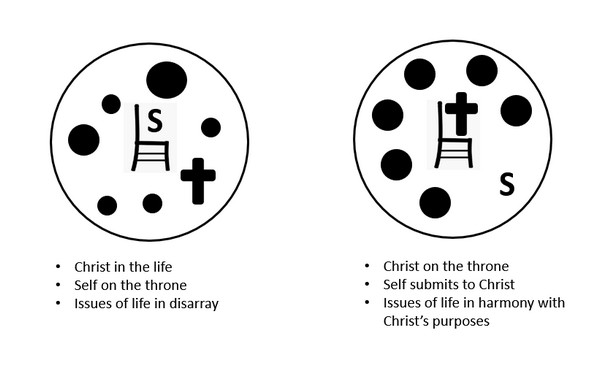 lovepeacejustice, righteousnessIn what ways does God equip us to do His work? give us words to speakequip us with skills, Spiritual GiftsHis Spiritual Armor and Weapons – helmet of salvation, breastplate of righteousness, sword of the Spirit (Word of God), belt of Truth, shoes of the Gospel, shield of Faithavailability of training for specific skills – sharing our faith, teaching a class, etc.How do we make ourselves available for God to use us? daily reading and meditating on what God says in His Wordremaining sensitive to God’s Holy Spirit – as He speaks through His Worddetermine to keep Jesus as Lord of your life, keep Him on the throne of your lifeApplicationSeek.Pray and seek God’s face.  Ask Him to show you the ways He can use you for His kingdom. Surrender. Put your “yes” on the table and trust God to empower us for His service. Step out in obedience, trusting the power of the Holy Spirit, and carry out God’s calling on your life. Support. Support and encourage people who are forgotten or overlooked by others. Find practical ways to help those whom the culture deems helpless because God values them and has a purpose for them. Cryptogram Puzzle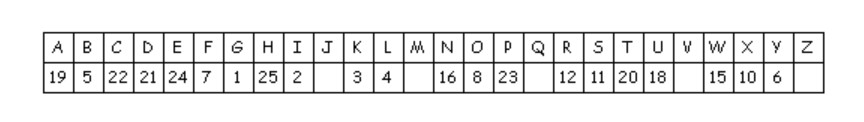 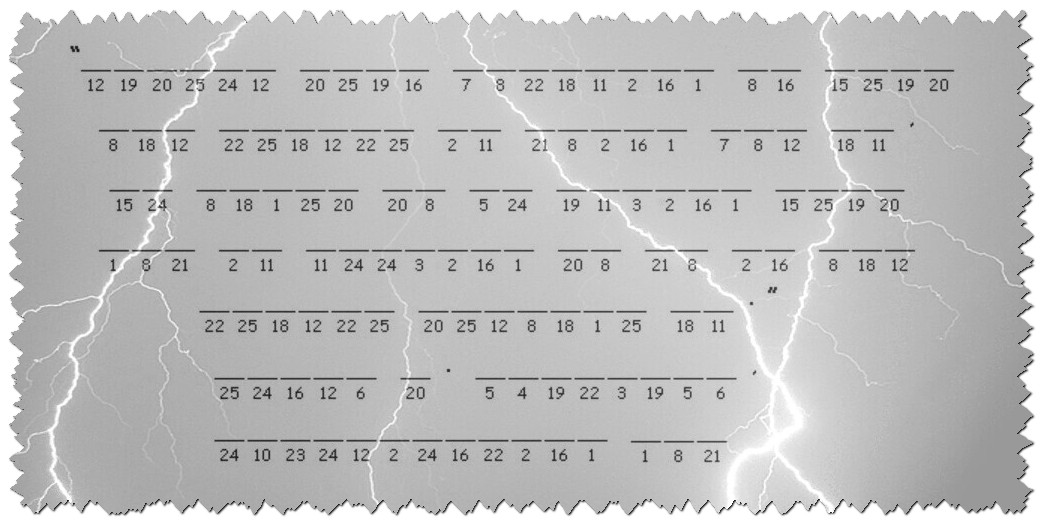 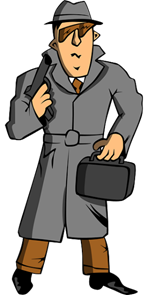 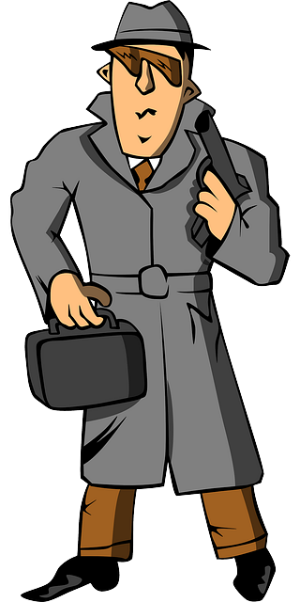 God’s ActionSignificanceknew Jeremiah before birthset him apartappointed him as a propheta prophet to the nationsomniscience, foreknowledge of Godsovereignty of God, God does as He pleases to dosovereignty, omnipotence, righteousness/justiceomnipotence, righteousness/justice, loveJeremiah’s ExcusesGod’s Responses and CommandsI don’t know how to speakI’m only a child (too young)Don’t say you are only a childI put my words in your mouthdon’t be afraidI am with you and will rescue yougo to everyone I send you tosay whatever I command youappoint you over nations and kingdoms